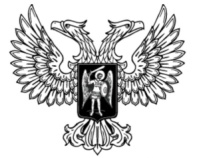 ДонецкАЯ НароднАЯ РеспубликАЗАКОНО ЛИКВИДАЦИИ (УПРАЗДНЕНИИ) ВЕРХОВНОГО СУДА ДОНЕЦКОЙ НАРОДНОЙ РЕСПУБЛИКИ, СУДОВ ОБЩЕЙ ЮРИСДИКЦИИ И СУДЕБНОГО ДЕПАРТАМЕНТА ПРИ ВЕРХОВНОМ СУДЕ ДОНЕЦКОЙ НАРОДНОЙ РЕСПУБЛИКИПринят Постановлением Народного Совета 22 февраля 2024 годаСтатья 1На основании статьи 10 Федерального конституционного закона от 4 октября 2022 года № 5-ФКЗ «О принятии в Российскую Федерацию Донецкой Народной Республики и образовании в составе Российской Федерации нового субъекта – Донецкой Народной Республики», Федерального закона от 3 апреля 2023 года № 85-ФЗ «О создании судов Российской Федерации на территории Донецкой Народной Республики и о внесении изменений в отдельные законодательные акты Российской Федерации», Постановления Пленума Верховного Суда Российской Федерации от 19 сентября 2023 года № 29 «О дне начала деятельности федеральных судов на территории Донецкой Народной Республики»:1) ликвидировать (упразднить) Верховный Суд Донецкой Народной Республики, действовавший на день принятия в Российскую Федерацию Донецкой Народной Республики и образования в составе Российской Федерации нового субъекта – Донецкой Народной Республики (ОГРН 1229300146855, юридический адрес: 283015, Донецкая Народная Республика, городской округ Донецк, город Донецк, улица Челюскинцев, дом 163), с 1 июля 2024 года;2) Правительству Донецкой Народной Республики провести мероприятия, связанные с ликвидацией (упразднением) Верховного Суда Донецкой Народной Республики;3)  ликвидировать (упразднить) Судебный департамент при Верховном Суде Донецкой Народной Республики, действовавший на день принятия в Российскую Федерацию Донецкой Народной Республики и образования в составе Российской Федерации нового субъекта – Донецкой Народной Республики (ОГРН 1229300132852, юридический адрес: 283048, Донецкая Народная Республика, городской округ Донецк, город Донецк, улица Артёма, дом 157) (далее – Судебный департамент), с 1 июля 2024 года;4) упразднить суды общей юрисдикции, действовавшие на день принятия в Российскую Федерацию Донецкой Народной Республики и образования в составе Российской Федерации нового субъекта – Донецкой Народной Республики:а) Арбитражный суд Донецкой Народной Республики; б) Военный суд Донецкой Народной Республики;в) Будённовский межрайонный суд города Донецка Донецкой Народной Республики;г) Ворошиловский межрайонный суд города Донецка Донецкой Народной Республики;д) Кировский межрайонный суд города Донецка Донецкой Народной Республики;е) Центрально-Городской межрайонный суд города Горловки Донецкой Народной Республики;ж) Центрально-Городской межрайонный суд города Макеевки Донецкой Народной Республики;з) Горняцкий межрайонный суд города Макеевки Донецкой Народной Республики;и) Харцызский межрайонный суд Донецкой Народной Республики;к) Енакиевский городской суд Донецкой Народной Республики;л) Ясиноватский районный суд Донецкой Народной Республики;м) Амвросиевский районный суд Донецкой Народной Республики;н) Старобешевский районный суд Донецкой Народной Республики;о) Дебальцевский городской суд Донецкой Народной Республики;п) Новоазовский районный суд Донецкой Народной Республики;р) Тельмановский районный суд Донецкой Народной Республики;с) Докучаевский городской суд Донецкой Народной Республики;т) Угледарский городской суд Донецкой Народной Республики;у) Першотравневый районный суд Донецкой Народной Республики;ф) Володарский районный суд Донецкой Народной Республики;х) Волновахский районный суд Донецкой Народной Республики;ц) Жовтневый районный суд города Мариуполя Донецкой Народной Республики;ч) Ильичевский районный суд города Мариуполя Донецкой Народной Республики;ш) Орджоникидзевский районный суд города Мариуполя Донецкой Народной Республики;щ) Приморский районный суд города Мариуполя Донецкой Народной Республики;э) Краснолиманский городской суд Донецкой Народной Республики;5) Правительству Донецкой Народной Республики провести мероприятия, связанные с ликвидацией (упразднением) Судебного департамента, судов общей юрисдикции, указанных в пункте 4 настоящей статьи;6) финансовое обеспечение расходных обязательств, связанных с исполнением настоящего Закона, осуществляется за счет средств бюджета Донецкой Народной Республики.Статья 2Настоящий Закон вступает в силу со дня его официального опубликования.ГлаваДонецкой Народной Республики					Д.В. Пушилинг. Донецк22 февраля 2024 года№ 55-РЗ